Ústav cizích jazykůFilozoficko-přírodovědecká fakultaSlezská univerzita v Opavě,(nebo LOGO)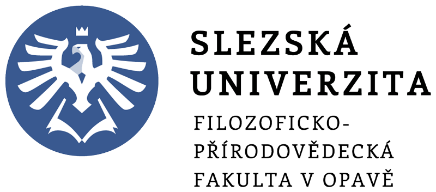 Název předmětuKód předmětuVyučujícíJméno studentky/studentaOsobní čísloMailDat